Домашнее задание по сольфеджио от 12.09 и 14.09Для групп ЗА, 3В, 3ГВыучить правила:Интервал – это созвучие из двух звуков. Интервалы делятся на: консонансы – приятно звучащие интервалы;                              диссонансы – неприятно, резко звучащие интервалы.м2 = 0,5 тонаб2 = 1 тонм3 = 1,5 тонаб3 = 2 тонач4 = 2,5 тонач5 = 3,5 тонаТрезвучие – три звука, расположенных по терциям.Бывает большое (мажорное) трезвучие и малое (минорное) трезвучие.б53 = б3 + м3м53 = м3 + б3Петь румынскую песню «Бедный птенчик» по нотам с дирижированием: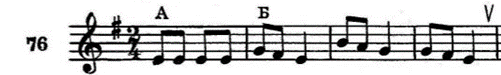 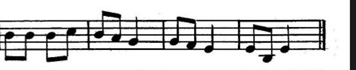 Построить в тетради ч1, ч8, ч4, ч5, б2, м2, б3, м3 от ЛЮБЫХ звуков.